Բ Ա Ց   Դ Ա Ս Ի   Պ Լ Ա ՆՈւսուցիչ՝             Շուշան Հակոբըան                                                                                                                                         Ամսաթիվը՝         12.10. 2021 թ.                                                                                                     Առարկան՝           հանրահաշիվ                                                                                                     Դասարանը՝        10-րդ   Դասի  թեման՝    Եռանկյունաչափության տարրերը  (ԳԼՈՒԽ  2)                               §2. Թվային արգումենտի եռանկյունաչափական ֆունկցիաներըԴասի  տիպը՝    նոր նյութի  հաղորդման դասԴասի  նպատակը՝ներմուծել ընդհանուր դեպքում եռանկյունաչափական ֆունկցիաների գաղափարը,ձևավորել  արտահայտության  արժեքը հաշվելու և  համապատասխան  աղյուսակից, տեղեկագրքից օգտվելու կարողություններ,        ցույց  տալ  ՏՀՏ-ի  կիրառման  առավելությունները:                                                                                                                                        Սովորողի  ակնկալվող  արդյունքները.Իմանա՝   եռանկյունաչափական ֆունկցիաները,hամապատասխան աղյուսակից, տեղեկագրքից կամ ՏՀՏ սարքավորումից օգտվելով՝ նշել եռանկյունաչափական ֆունկցիաների արժեքները տրված անկյան համար,ինչպիսի արժեքներ են ընդունում եռանկյունաչափական ֆունկցիաները,տանգենս և կոտանգենս ֆունկցիաների որոշված լինելը 0° կամ 90°անկյան դեպքում:   Կարողանա թվարկել և տարբերել եռանկյունաչափական ֆունկցիաները,Համապատասխան աղյուսակից, տեղեկագրքից կամ ՏՀՏ սարքավորումից օգտվելով՝ հաշվել պարզագույն եռանկյունաչափական արտահայտության արժեքը:Գիտենալով եռանկյունաչափական ֆունկցիաների ընդունած արժեքների տիրույթները՝ պարզել հավասարությունների ճշմարտությունը:Տարբերակի, թե ո՞ր եռանկյունաչափական ֆունկցիան որոշված չէ 0° կամ 90°անկյան դեպքում:Դասի  կահավորումը՝  համակարգիչ,  պրոյեկտոր,  էկրան,աղյուսակԴասի  ընթացքը.Անցած  նյութի  կրկնություն  և  ամրապնդում  Նոր նյութի հաղորդում ,առաջադրանքների կատարումԴասի  ամփոփում  և  գնահատումՏնային  աշխատանքի  հանձնարարում     1. ԱՆՑԱԾ  ՆՅՈՒԹԻ  ԿՐԿՆՈՒԹՅՈՒՆ  ԵՎ  ԱՄՐԱՊՆԴՈՒՄ /10րոպե/      Տեսական  նյութի  կրկնությունն  իրականացվում  է  Quizizz առցանց գործիքի միջոցով։       https://quizizz.com/admin/quiz/6163fc24fd43f4001ee224062. ՆՈՐ ՆՅՈՒԹԻ ՀԱՂՈՐԴՈՒՄ ,ԱՌԱՋԱԴՐԱՆՔՆԵՐԻ ԿԱՏԱՐՈՒՄ/30րոպե/(1-12-րդ  սլայդներ)     Էկրանին  հերթով  ցուցադրվում  են  սլայդները,որոնք պարունակում են տեսական նյութ,օրինակներ,աղյուսակներ։Դասը ամրապնդել կատարելով վարժ․ 82/ա/,83/բ/, 84 աղյուսակի համապատասխան վանդակները,որը կտրվի տպված երեխաներին նախօրոք։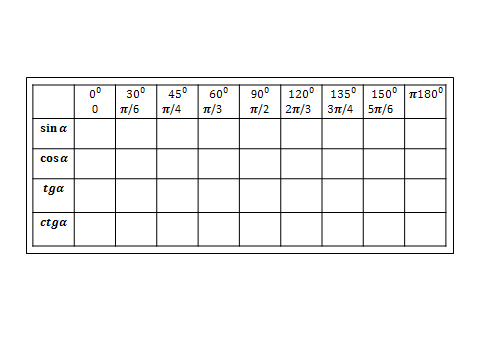 3. ԴԱՍԻ  ԱՄՓՈՓՈՒՄ  ԵՎ  ԳՆԱՀԱՏՈՒՄ/5րոպե/   Ամփոփել   դասը  և  անցնել  գնահատմանը:   Մինչ  այդ  լսել  աշակերտների   կարծիքն  այն  մասին,  թե  ինչ սովորեցին այսօր,ինչն էր կարևոր։ Հաշվի  առնելով   աշակերտների առաջադրանքների կատարումը և մասնակցությունը գնահատել՝  հիմնավորելով  յուրաքանչյուր   գնահատականը:4. ՏՆԱՅԻՆ  ԱՇԽԱՏԱՆՔԻ  ՀԱՆՁՆԱՐԱՐՈՒՄ                                                         Սովորել       §2. Թվային արգումենտի եռանկյունաչափական ֆունկցիաները      կատարել  №82բ,գ,դ,  83ա,գ,դ,  84, առաջադրանքները: 